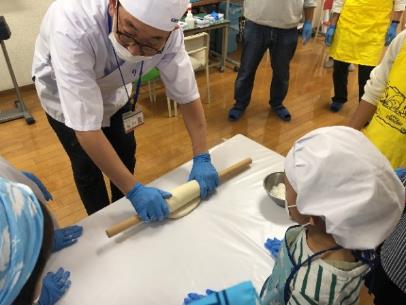 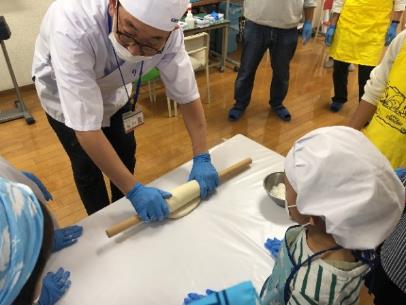 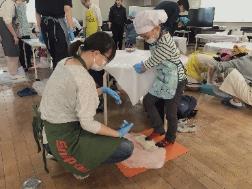 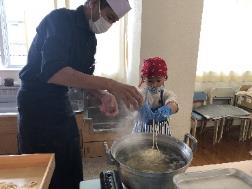 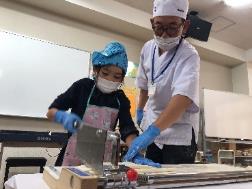 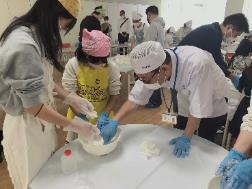 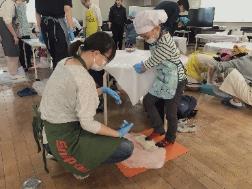 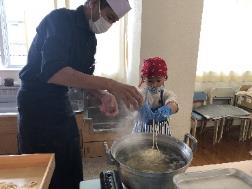 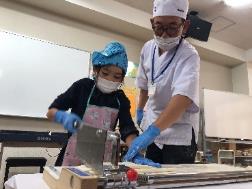 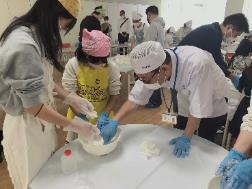 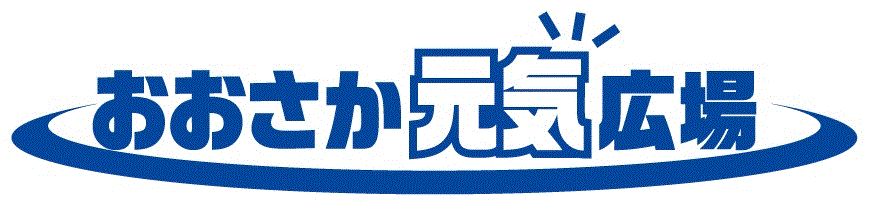 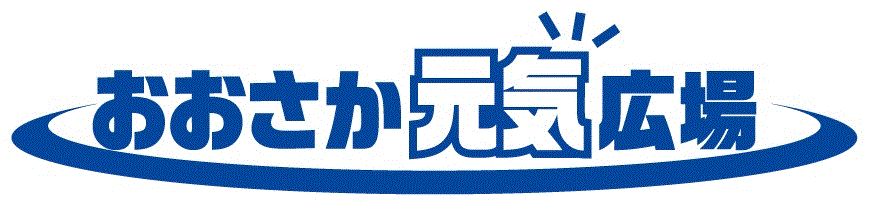 活動場所・電源、コンロが使用でき、手を洗う事のできる水道設備がある場所。・粉が飛んでも清掃可能な床である場所。必要経費無料対象学年等全学年参加費無料定員10名～15名（安全確保の都合上、定員を超える場合はご相談ください。）所要時間約120分準備物・うどんを食べる食器とお箸　・エプロン　・帽子やバンダナ　・靴下（足ふみをするため）※粉が付いても構わない服装で参加してください。・うどんを食べる食器とお箸　・エプロン　・帽子やバンダナ　・靴下（足ふみをするため）※粉が付いても構わない服装で参加してください。・うどんを食べる食器とお箸　・エプロン　・帽子やバンダナ　・靴下（足ふみをするため）※粉が付いても構わない服装で参加してください。その他・体験前に参加者は手洗い、手の消毒を済ませてください。・詳細について改めて事前に打ち合わせが必要です。・繁忙期（７，８月ごろ）は業務の関係で希望に沿えない場合があります。・土日祝の開催は応相談・対象に保護者やスタッフ等を含むことは可能ですが、定員に含みます。※アレルギー（小麦）について、代替食材等による対応はございません。事前に保護者への確認をお願いします。食材についての詳細はお問い合わせください。・体験前に参加者は手洗い、手の消毒を済ませてください。・詳細について改めて事前に打ち合わせが必要です。・繁忙期（７，８月ごろ）は業務の関係で希望に沿えない場合があります。・土日祝の開催は応相談・対象に保護者やスタッフ等を含むことは可能ですが、定員に含みます。※アレルギー（小麦）について、代替食材等による対応はございません。事前に保護者への確認をお願いします。食材についての詳細はお問い合わせください。・体験前に参加者は手洗い、手の消毒を済ませてください。・詳細について改めて事前に打ち合わせが必要です。・繁忙期（７，８月ごろ）は業務の関係で希望に沿えない場合があります。・土日祝の開催は応相談・対象に保護者やスタッフ等を含むことは可能ですが、定員に含みます。※アレルギー（小麦）について、代替食材等による対応はございません。事前に保護者への確認をお願いします。食材についての詳細はお問い合わせください。